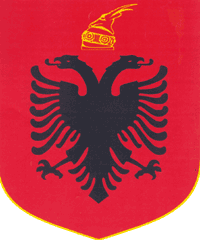 REPUBLIKA E SHQIPERISEKOMISIONI QENDROR I ZGJEDHJEVEV E N D I MPËR SHPËRNDARJEN E MANDATEVE PËR KËSHILLIN E BASHKISË KLOS, QARKU DIBER PËR ZGJEDHJET PËR ORGANET E QEVERISJES VENDORE TË DATËS 21.06.2015Komisioni Qendror i Zgjedhjeve në mbledhjen e datës 09.07.2015, me pjesëmarrjen e:Lefterije	LUZI 		KryetarDenar		BIBA 		Zv.KryetarEdlira 		JORGAQI 	AnëtarGëzim 		VELESHNJA 	AnëtarHysen 		OSMANAJ 	AnëtarKlement         ZGURI 	AnëtarVera		SHTJEFNI 	AnëtarShqyrtoi çështjen me OBJEKT: 	Shpërndarjen e mandateve për këshillin e Bashkisë KLOS, Qarku DIBER, në zgjedhjet për Organet e Qeverisjes Vendore të datës 21 Qershor 2015. BAZË LIGJORE: 	Neni 21, pika 7 dhe neni 166, pika 3, të ligjit Nr.10019, datë 29.12.2008 “Kodi Zgjedhor i Republikës së Shqipërisë” , i ndryshuar.KQZ pasi shqyrtoi dokumentacionin e paraqitur dhe dëgjoi diskutimet e përfaqësuesve të partive politikeVËRENKZAZ Nr.17 me vendimin nr.157, datë 23.06.2015, ka miratuar Tabelën Përmbledhëse të Rezultatit për këshill të Bashkia KLOS, Qarku DIBER. Kundër këtij vendimit të KZAZ  Nr.17 branda afateve ligjore, asnjë subjekt zgjedhor nuk bëri ankim. Në mbështetje të nenit 166, pika 3, të Kodit Zgjedhor të Republikës së Shqipërisë, KQZ-ja përllogarit shpërndarjen e mandateve për këshillin. Rezultati për këshillin e Bashkia KLOS për koalicionet, partitë që konkurojnë më vete dhe kandidatët e propozuar nga zgjedhësit është si më poshtë:Në bazë të nenit 162, pika 2, numri i votave të vlefshme në nivel zone zgjedhore të secilit subjekt pjesëtohet në mënyrë të vazhdueshme me numra natyrorë të njëpasnjëshëm, të quajtur pjesëtues, duke filluar me numrin 1 dhe duke përfunduar me numrin natyror që i korrespondon numrit të mandateve që shpërndahen në këshillin e Bashkia KLOS, që në bazë të shkresës të Prefektit të Qarku DIBER Nr.510/2, datë 8.04.2015 është  21.
Sipas nenit 162, pika 4, herësit e përftuar nga çdo pjesëtim, renditen nga herësi më i madh tek ai më i vogël, duke renditur përkrah tyre subjektin, të cilit i përket herësi përkatës. Në bazë të nenit 162, pika 5, një subjekt zgjedhor përfiton një numër mandatesh të barabartë me numrin e herësve të përfshirë në listën e përcaktuar më sipër.Nga kryerja e veprimeve të mësipërme marrim rezultatin për shpërndarjen e mandateve si më poshtë:Në mbështetje të nenit 163 të Kodit Zgjedhor të Republikës së Shqipërisë, KQZ-ja duhet të përllogarit edhe shpërndarjen e mandateve brenda koalicioneve që kanë fituar mandate për këshillin përkatës.Rezultati për këshillin e Bashkia KLOS për partitë politike të koalicionit Aleanca për Shqipërinë Europiane është si më poshtë.Në bazë të nenit 163, pika 2, numri i votave të vlefshme të secilës parti pjesëtohet në mënyrë të vazhdueshme me numra natyrorë tek të njëpasnjëshëm, të quajtur pjesëtues, duke filluar me numrin 1 dhe duke përfunduar me numrin natyror që i korrespondon dyfishit të numrit të mandateve që shpërndahen në këshillin e Bashkia KLOS për koalicionin në fjalë.Sipas nenit 163, pika 3, herësit e përftuar nga çdo pjesëtim, renditen nga herësi më i madh tek ai më i vogël, duke renditur përkrah tyre subjektin, të cilit i përket herësi përkatës. Renditja vazhdon derisa të renditen aq herës sa është numri i mandateve që shpërndahen për koalicionin në këshillin e Bashkia KLOS, pra 12. Nga kjo renditje marrim rezultatin si më poshtë:Rezultati për këshillin e Bashkia KLOS për partitë politike të koalicionit Aleanca Popullore Për Punë dhe Dinjitet eshtë si më poshtë.Në bazë të nenit 163, pika 2, numri i votave të vlefshme të secilës parti pjesëtohet në mënyrë të vazhdueshme me numra natyrorë tek të njëpasnjëshëm, të quajtur pjesëtues, duke filluar me numrin 1 dhe duke përfunduar me numrin natyror që i korrespondon dyfishit të numrit të mandateve që shpërndahen në këshillin e Bashkia KLOS për koalicionin në fjalë.Sipas nenit 163, pika 3, herësit e përftuar nga çdo pjesëtim, renditen nga herësi më i madh tek ai më i vogël, duke renditur përkrah tyre subjektin, të cilit i përket herësi përkatës. Renditja vazhdon derisa të renditen aq herës sa është numri i mandateve që shpërndahen për koalicionin në këshillin e Bashkia KLOS, pra 9. Nga kjo renditje marrim rezultatin si më poshtë:Në bazë të nenit 163, pika 5, dhe të nenit 166, pika 3, të Kodit Zgjedhor, KQZ-ja pas përfundimit të procedurës për ndarjen e mandateve për cdo parti politike, përcakton mandatet nominale për çdo parti politike, në bazë të renditjes në listat shumemërore të partive politike të miratuara nga KZAZ   nr.17.PËR KËTO ARSYEKomisioni Qendror i Zgjedhjeve, bazuar në nenin 21, pika 1  dhe nenin 166, pika 3, të ligjit Nr.10019 datë 29.12.2009 “Kodi Zgjedhor i Republikës së Shqipërisë”, i ndryshuarV E N D 0 S I:Të shpërndajë mandatet për koalicionet zgjedhore dhe partitë politike që konkurojnë më vete, për këshillin e Bashkisë KLOS, Qarku DIBER, si më poshtë:Të shpërndajë mandatet partive politike brenda koalicioneve si më poshtë:Të shpallë kandidatët fitues nga listat shumemërore të partive politike, të miratuara nga KZAZ  nr.17 për këshillin e Bashkisë KLOS, Qarku DIBER, si më poshtë:  Ky vendim hynë në fuqi menjëherë.Kundër këtij vendimi, mund të bëhet ankim në Kolegjin  Zgjedhor të Gjykatës së Apelit Tiranë, brenda pesë ditëve nga shpallja e tij.Lefterije	LUZI 			KryetarDenar		BIBA 			Zv.KryetarEdlira 		JORGAQI 		AnëtarGëzim 	VELESHNJA 		AnëtarHysen 	OSMANAJ 		AnëtarKlement         ZGURI 		AnëtarVera		SHTJEFNI 		AnëtarNr.Subjekti zgjedhorVotaPërqind1Aleanca për Shqipërinë Europiane521356,76%2Aleanca Popullore Për Punë dhe Dinjitet362939,51%3Partia Socialdemokrate e Shqipërisë1571,71%4Partia Bashkimi per te Drejtat e njeriut1852,01%Totali9184100,00%Aleanca për Shqipërinë Europiane12Aleanca Popullore Për Punë dhe Dinjitet9Nr.Aleanca për Shqipërinë EuropianeVota47Lëvizja Socialiste për Integrim99723Partia Socialiste e Shqipërisë65634Partia Drejtësi,Integrim dhe Unitet56132Fryma e Re Demokratike34451Partia Unitetit Kombëtar30058Partia Demokristiane e Shqipërisë29145Partia Shqiptare Atdheu22555Partia e të Drejtave të Mohuara21457Partia Socialiste e Moderuar20340Partia Demokracia Sociale16353Aleanca Demokratike14827Partia Personat me Aftësi të Kufizuar14625Partia e Pajtimit Kombëtar11748Partia Demokracia e Re Europiane11428Partia Ardhmëria Shqiptare10141Partia Forca Rinia9552Partia për Mbrojtjen e të Drejtave të Emigrantëve9437Aleanca për Demokraci dhe Solidaritet9050Partia G998038Partia e Gjelbër6826Partia Aleanca Demokristiane e Shqipërisë5630Partia Socialiste e Vërtetë 915533Partia e Reformave Demokratike Shqiptare4056Partia e Punës e Shqipërisë2954Partia Lëvizja për Drejtësi e Shqiptarëve26Totali5213Nr.Aleanca për Shqipërinë EuropianeMandate47Lëvizja Socialiste për Integrim323Partia Socialiste e Shqipërisë234Partia Drejtësi,Integrim dhe Unitet132Fryma e Re Demokratike151Partia Unitetit Kombëtar158Partia Demokristiane e Shqipërisë145Partia Shqiptare Atdheu155Partia e të Drejtave të Mohuara157Partia Socialiste e Moderuar1Totali12Nr.Aleanca Popullore Për Punë dhe DinjitetVota15Partia Demokratike66313Partia Republikane50320Partia Lidhja Demokristiane Shqiptare45711Partia Popullore Kristian Demokrate e Shqipërisë24319Partia Bashkimi Demokrat2378Partia Lëvizja për Zhvillim Kombëtar2297Partia e të Drejtave të Mohuara e Re21917Partia Konservatore21312Partia Lëvizja e Legalitetit21018Partia Bashkimi Liberal Demokrat20114Partia Ora e Shqipërisë16716Partia Balli Kombëtar10910Partia Balli Kombëtar Demokrat8721Partia Agrare Ambientaliste e Shqipërisë509Partia Mendimi Djathtë Liberal41Totali3629Nr.Aleanca Popullore Për Punë dhe DinjitetMandate15Partia Demokratike213Partia Republikane120Partia Lidhja Demokristiane Shqiptare111Partia Popullore Kristian Demokrate e Shqipërisë119Partia Bashkimi Demokrat18Partia Lëvizja për Zhvillim Kombëtar17Partia e të Drejtave të Mohuara e Re117Partia Konservatore1Totali9Aleanca për Shqipërinë Europiane12Aleanca Popullore Për Punë dhe Dinjitet92.1 Aleanca për Shqipërinë Europiane121247Lëvizja Socialiste për Integrim3323Partia Socialiste e Shqipërisë2234Partia Drejtësi,Integrim dhe Unitet1132Fryma e Re Demokratike1151Partia Unitetit Kombëtar1158Partia Demokristiane e Shqipërisë1145Partia Shqiptare Atdheu1155Partia e të Drejtave të Mohuara1157Partia Socialiste e Moderuar112.2 Aleanca Popullore Për Punë dhe Dinjitet2.2 Aleanca Popullore Për Punë dhe Dinjitet9915Partia Demokratike2213Partia Republikane1120Partia Lidhja Demokristiane Shqiptare1111Partia Popullore Kristian Demokrate e Shqipërisë1119Partia Bashkimi Demokrat118Partia Lëvizja për Zhvillim Kombëtar117Partia e të Drejtave të Mohuara e Re1117Partia Konservatore11Aleanca për Shqipërinë Europiane47Lëvizja Socialiste për Integrim1AISHE VELI HOXHA2NAIM DILAVER SADIKAJ3ALTIN HAMZA MUSTA23Partia Socialiste e Shqipërisë1BASHKIM REXHEP DARDHA2DRITA SALI BALA34Partia Drejtësi,Integrim dhe Unitet1QEMAL OSMAN HASA32Fryma e Re Demokratike1GENTIAN LEK GJINAJ51Partia Unitetit Kombëtar1SHEFKI MURAT SHIINJATARI58Partia Demokristiane e Shqipërisë1KUJTIM SADIK MARTANI45Partia Shqiptare Atdheu1ARBEN NEXHIT ÇOLLAKU55Partia e të Drejtave të Mohuara1HYSEN RESHIT LELA57Partia Socialiste e Moderuar1FLAMUR RUFAN BALAAleanca Popullore Për Punë dhe Dinjitet15Partia Demokratike1ZANA SHABAN ELEZI2GANI MAHMUT LILI13Partia Republikane1FEMI MUSTAFA HOXHA20Partia Lidhja Demokristiane Shqiptare1LULZIM MEHMET MUHARREM11Partia Popullore Kristian Demokrate e Shqipërisë1ARTUR MEHMET ELEZI19Partia Bashkimi Demokrat1VERI KADRI KUKA8Partia Lëvizja për Zhvillim Kombëtar1FATMIR ELMAZ MOLLA7Partia e të Drejtave të Mohuara e Re1LUTFI MEHMET ADEMI17Partia Konservatore1MAZLLËM BEDRI ÇELIKU